		              OPPDRETTERKLASSE NV 2022	/	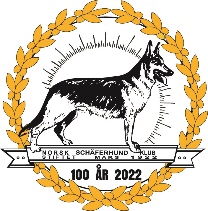 			BREEDER CLASS NV 2022PÅMELDINGSSKJEMA / REGISTRATIONFORMOppdrettets navn / The breedings name:_____________________________________Antall individer / Number of individuals:   ________Katalog nr. / Catalog no.:  	___________________________________					___________________________________Antall kombinasjoner / Number of combinations: ________________Antall hanner / Number of males: ____________________Antall tisper / Number of bitches: ____________________Antall fedre / number of fathers:  ________________Antall mødre / Number of mothers: ________________Antall i Brukshundklasse / Number of dogs in Working Dog Class:_________________________________________Signatur / Signature